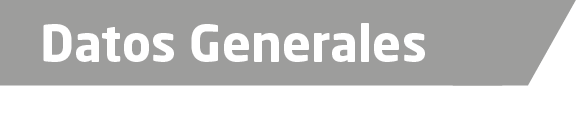 Nombre Roberto Lopez.Grado de Escolaridad Licenciado en DerechoCédula Profesional (Licenciatura) 3944312Cédula profesional (Maestría) Teléfono de Oficina 9-38-20-66Correo Electrónico robertolopez_orientador@hotmail.comGeneralesFormación Académica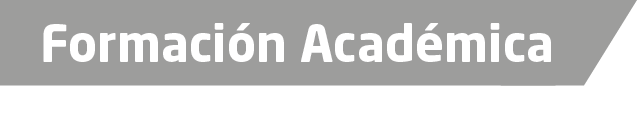 1965-1970Universidad Veracruzana Estudios de Licenciatura en Derecho.2015-2016Maestría en Juicios Orales en el Instituto Profesional Superior en Ubicada en Boca del Rio, Veracruz.(en tramite de titulación)Trayectoria Profesional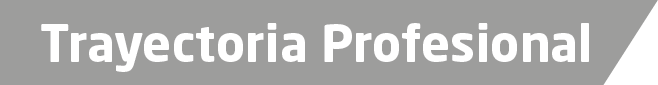 1999 a 2002.Agente del Ministerio Publico Municipal en Medellín de Bravo Veracruz. 2002.Agente del Ministerio Publico Municipal en Lerdo de Tejada Veracruz.              2002  a 2004.Agente del Ministerio Publico Municipal en Hueyapan de Ocampo Veracruz.2004.Agente del Ministerio Publico Conciliador e Investigador en San Andrés Tuxtla Veracruz. 2006.Agente del Ministerio Publico Municipal en Hueyapan de Ocampo Veracruz.2006 a 2009.Agente del Ministerio Publico Municipal en Ángel Rosario Cabada Veracruz.2009.Agente Primero del Ministerio Público Conciliador e Investigador en Boca del Rio Veracruz .2011Agente del Ministerio Publico Auxiliar del Subprocurador Regional Zona Centro Veracruz.2011 a  2015.Agente Primero del Ministerio Publico Investigador Especializado en Responsabilidad Juvenil y de Conciliación de la Ciudad y Puerto de Veracruz.2015 a 2016Fiscal en la Agencia Primera del Ministerio Público Especializado en Responsabilidad Juvenil y Conciliación en Veracruz, Veracruz.2016 a  la fechaFiscal Cuarto Orientador de la Unidad de Atención Temprana en Veracruz. de Conocimiento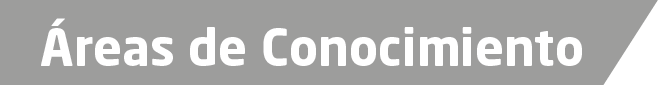 Derecho Constitucional y AmparoDerecho CivilDerecho Penal